Mrs. Luks--Thank you so much for coming to our Future Problem Solving class to talk about your local involvement in promoting healthy eating!  Our class brainstormed a list of what we now know about “slow food” after your visit!SLOW FOOD IS . . . healthy food that goes straight from farm to family  Lauren O’Neilreal food with natural and locally grown ingredients  Ben Tucktaking food back to its roots  Chava Evansfood that is slow to grow and slow to the fork  Kevin Iveybeing aware of foods and cultures that are becoming endangered  Maeve Hallsomething we could let define our future instead of fast food  Libby Larroan international volunteer organization  Olivia Snappfood which has had time to grow and has taken time to make   Tanner Lewisnatural whole foods that are locally grown  Rory Stevensa healthier option of food that comes from sources that care about consumers  Jonas Wilkey. . . cultural   William Stromhealthy and full of nutrients  Connor Wiernaszaffecting millions of people around the world and promoting real food  Rachel Leipoldfood produced, sold, and disposed of in a good, clean, and fair manner for any and everyone willing   Natalie Raihall, Andriana Taratsas, Teagan Norrgard, Caroline Benedetti, Asa Fearrington, Chris Alfano, Aya HIbben, Hannah Kellera group of people around the world that promotes natural food and teaches people to go back to eating “real” foods    Zack Weaverseed banks, seed swaps, and seed sovereignty in 150 countries around the world   McKenzie Elimfood without the use of chemicals  Justin Alcortaan organization of volunteers that is trying to get the world back on track with its eating habits   Pete Watsongiving people an opportunity to experience real food that will benefit their health  Tolliver Mancereal food, saving/enjoying/preserving food, fair wages, “one person at a time, one day, one seed,” seed swaps, food miles, non-GMOs, alternative/revolutionary/trend-setting  Sarah Eatonfood that spreads the goodness of organic, fresh food around the world  Abby Riecka great way to enjoy whole, nutritious food with our family and friends  Emily TurnerRAISING AWARENESS . . . CHANGING THE WORLD!   Allison Landergan						~ Mrs. Stanley’s FPSers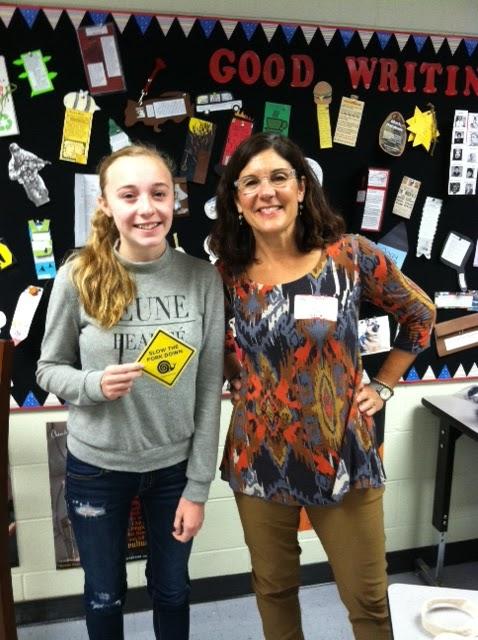 